Disciplina: 17064P – TE EC: Fundamento sociais e neurobiológicos da aprendizagemCréditos: 02CRCarga Horária: 30h Ementa: Neurociências na atualidade. A interface entre neurociências e educação. Desenvolvimento cognitivo e socioemocional. Cultura, interação e comportamento. A autoreorganização dos sujeitos em espaços educativos.Bibliografia:ARONSON, E.; WILSON, T. D.; AKERT, R. M. 8.ed. Psicologia social. Rio de Janeiro: LTC, 2015. ELIOT, L. Cérebro azul ou rosa: o impacto das diferenças de gênero na educação. Porto Alegre: Penso, 2013.EYSENCK, M. W.; KEANE, M. Manual de Psicologia Cognitiva. Porto Alegre: Artmed, 2007.FEIST, J.; FEIST, G. J.; ROBERTS, T. Teorias da personalidade. Porto Alegre: AMGH, 2015.GARDNER, H. Mentes que mudam: a arte e a ciência de mudar as nossas idéias e as dos outros. Porto Alegre: Artmed/Bookman, 2005.GAZZANIGA, M. S.; HEATHERTON, T. F. Ciência Psicológica: mente, cérebro e comportamento. 1ª Ed.Porto Alegre: Artmed, 2005.GAZZANIGA, M. S.; IVRY, R. B.; MANGUN, G. R. Neurociência Cognitiva. Porto Alegre: Artmed, 2006.HERCULANO-HOUZEL, S. O cérebro em transformação. Rio de Janeiro: Objetiva, 2005. IZQUIERDO I. Memória. Porto Alegre: Artmed, 2004.______. Questões sobre memória. São Leopoldo: Editora UNISINOS, 2004.JOHNSON, S. De cabeça aberta: Conhecendo o cérebro para entender a personalidade humana. Rio de Janeiro: Jorge Zahar Ed. 2008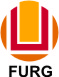 SERVIÇO PÚBLICO FEDERALMINISTÉRIO DA EDUCAÇÃOUNIVERSIDADE FEDERAL DO RIO GRANDE – FURGPROGRAMA DE PÓS-GRADUAÇÃO EDUCAÇÃO EM CIÊNCIAS: QUÍMICA DA VIDA E SAÚDE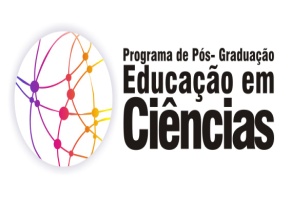 